О приватизации муниципального имуществаВ соответствии с Федеральным законом от 21 декабря 2001 года              № 178-ФЗ «О приватизации государственного и муниципального имущества», Уставом Старонижестеблиевского сельского поселения Красноармейского района, Постановлением правительства РФ от 12 августа 2002 года № 585 «Об утверждении положения об организации продажи государственного или муниципального имущества на аукционе и положения об организации продажи находящихся в государственной или муниципальной собственности акций открытых акционерных обществ на специализированном аукционе», планом приватизации объектов, находящихся в муниципальной собственности Старонижестеблиевского сельского поселения Красноармейского района на 2018 год, утвержденным решением Совета Старонижестеблиевского сельского поселения Красноармейского района от 26 сентября 2018 года № 56\1 «Об утверждении программы приватизации объектов недвижимости, находящихся в муниципальной собственности Старонижестеблиевского сельского поселения Красноармейского района на 2018 год»   п о с т а н о в л я ю :	1. Провести приватизацию нежилое здание дома культуры с земельным участком по адресу: Краснодарский край, Красноармейский район, х. Восточный, ул. Калинина, 1 общей площадью 208,6 кв.м., кадастровый номер23:13:0404001:178, государственная регистрация права собственности 23:13:0404001:178-23\024\2018-1 от 21.08.2018 года; земельный участок общей площадью 2430+\-17 кв.м. с кадастровым номером 23:13:0404001:177 категория земель: земли населенных пунктов государственная регистрация права23:13:04040016177-23\024\2018-1 от 17.07.2018 года.2. Главному бухгалтеру администрации Старонижестеблиевского сельского поселения Красноармейского района (Коваленко) обеспечить приватизацию имущества, указанного в пункте 1 настоящего постановления.3. Условия приватизации:3.1. Способ приватизации: продажа на аукционе, открытом по составу участников и по форме подачи предложений по цене.23.2. Начальная цена нежилого здания дома культуры установлена на основании отчета Союза «Торгово-промышленная палата Красноармейского района Краснодарского края» № 3008\1-Н от 4 сентября 2018 года «Отчет об оценке по проведению рыночной стоимости нежилого здания «Дома культуры», с земельным участком» 391000 (триста девяносто одна тысяча) рублей 00 копеек в том числе НДС 18%. 3.3. Определить размер задатка для участия в аукционе в размере 20% от начальной стоимости имущества.3.4. Определить шаг аукциона размером 5 (пяти) процентам.3.5. Определить обязательное условие аукциона: победитель аукциона обязан в течение 5 (пяти) рабочих дней со дня подведения итогов аукциона заключить договор купли-продажи имущества, указанного в пункте 1 настоящего постановления, а также полностью оплатить стоимость имущества не позднее 10 (десяти)дней с даты заключения договора купли-продажи.3.6. Признать победителем аукциона участника, предложившего наибольшую цену, при условии выполнения таким победителем обязательных условий аукциона.	4. Контроль за выполнением настоящего постановления возложить на заместителя главы Старонижестеблиевского сельского поселения Красноармейского района Е.Е. Черепанову.	5. Настоящее постановление вступает в силу со дня его подписания.Глава Старонижестеблиевского сельского поселения Красноармейского района 							       В.В. Новак3ЛИСТ СОГЛАСОВАНИЯк проекту постановления главы Старонижестеблиевского сельскогопоселения Красноармейского района от ____________№ _____«О приватизации муниципального имущества»Проект подготовлен и внесен: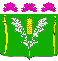 АДМИНИСТРАЦИЯСТАРОНИЖЕСТЕБЛИЕВСКОГО СЕЛЬСКОГО ПОСЕЛЕНИЯКРАСНОАРМЕЙСКОГО РАЙОНАПОСТАНОВЛЕНИЕАДМИНИСТРАЦИЯСТАРОНИЖЕСТЕБЛИЕВСКОГО СЕЛЬСКОГО ПОСЕЛЕНИЯКРАСНОАРМЕЙСКОГО РАЙОНАПОСТАНОВЛЕНИЕ«27» 09 2018г.№ 140станица Старонижестеблиевскаястаница СтаронижестеблиевскаяГлавным специалистом поюридическим вопросам администрацииСтаронижестеблиевскогосельского поселенияКрасноармейского районаО.Н. ШестопалПроект согласован:Заместитель главыСтаронижестеблиевского сельского поселенияКрасноармейского районаЕ.Е. ЧерепановаНачальникОбщего отдела администрацииСтаронижестеблиевского сельского поселенияКрасноармейского районаН.В. СупрунНачальник отдела по бухгалтерскому учетуи финансам, главный бухгалтерадминистрацииСтаронижестеблиевского сельского поселенияКрасноармейского районаТ.А. Коваленко